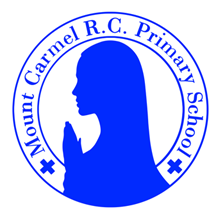 German KS2 Phonics MapThis map shows a selection of one or two key sounds per half term, and vocabulary from the units containing those sounds, throughout the German Scheme of Work in Click2Teach. German KS2 Phonics MapThis map shows a selection of one or two key sounds per half term, and vocabulary from the units containing those sounds, throughout the German Scheme of Work in Click2Teach. German KS2 Phonics MapThis map shows a selection of one or two key sounds per half term, and vocabulary from the units containing those sounds, throughout the German Scheme of Work in Click2Teach. German KS2 Phonics MapThis map shows a selection of one or two key sounds per half term, and vocabulary from the units containing those sounds, throughout the German Scheme of Work in Click2Teach. German KS2 Phonics MapThis map shows a selection of one or two key sounds per half term, and vocabulary from the units containing those sounds, throughout the German Scheme of Work in Click2Teach. Half Term/ YearYear 3Year 4Year 5Year 6Autumn 1A new start‘w’ auf wiedersehenwieweißWelcome to school‘ch’BuchIchTalking about us/school subjects‘ß’heißheißeRevisiting me/Telling the time/Everyday life‘zig’fünfzigzwanzigvierzigAutumn 2Calendar and celebrations‘tag’ SonntagMontag          My town, your town‘ei’BäckereiMetzgereiTime in the city‘sch’SchuleSchwimmbadHomes and houses‘zimmer’          ‘aus                  Esszimmer           Haus                 WohnzimmerSpring 1Animals I like and don’t like ‘pf’       ‘au’             ‘sch’Pferd     Maus      SchlangeFamily tree and faces‘v’VaterGroßvaterHealthy eating, going to market‘sie’Haben Sie…?Playing and enjoying sport‘anz’TanzenSpring 2Carnival and using numbers ‘zehn’dreizehnvierzehnFace and body parts‘ein’BeinBeine Clothes‘emd’            ‘uhe’Hemd         SchuheFunfair and favourites‘bahn’WilwasserbahnAchterbahnSummer 1Fruits and vegetables, Hungry Giant‘one’ MeloneWassermeloneFeeling unwell/Jungle animals‘affe’GiraffeAffeOut of this world‘ame’VornameNachnameCafé culture‘ä’KäseSummer 2Going on a picnic/ Aliens in Germany/ Language Puzzle‘saft’OrangensaftThe weather/ Ice creams/ Language Puzzle‘eis’ZitroneneisSchokoladeneisGoing to the seaside/Language Puzzle‘hut’SonnenhutPerformance Time/Language Puzzle‘ö’möchtemöchten